Zagorje, ______________________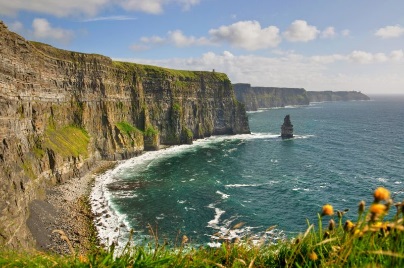 PRIJAVA NA POTOVANJEPodpisani/a ______________________________ prijavljam svojo hčerko oz. svojega sina  ______________ ________________ , učenko/ ca ______ razreda,  na potovanje   »Irska«  v  organizaciji Turistične agencije Twin. Zdravstvene posebnosti mojega otroka:___________________________________________________________(V primeru, da otrok nima zdravstvenih posebnosti, zgoraj naredite črto). Potrjujem, da bom v primeru hujših zdravstvenih posebnosti  otroka spremljal/a na potovanju. Naslov:____________________________________Telefon: ___________________________________							Podpis staršev:_____________________Zagorje, ______________________PRIJAVA NA POTOVANJEPodpisani/a ______________________________ prijavljam svojo hčerko oz. svojega sina  ______________ ________________ , učenko/ ca ______ razreda,  na potovanje   »Irska«  v  organizaciji Turistične agencije Twin. Zdravstvene posebnosti mojega otroka:___________________________________________________________(V primeru, da otrok nima zdravstvenih posebnosti, zgoraj naredite črto). Potrjujem, da bom v primeru hujših zdravstvenih posebnosti  otroka spremljal/a na potovanju. Naslov:____________________________________Telefon: ___________________________________							Podpis staršev:____________________